Prot. n.   8227                  	lì, 	21/07/2020Al Presidente Dott. Giuseppe Dell'AquilaAl Segretario ComunaleDott. Nicola MiddonnoPresidenza del Consiglio dei Ministri Dipartimento della Funzione Pubblica - Ufficio per la valutazione della performanceOGGETTO: Documento di validazione della Relazione sulla performance anno 2019Il Nucleo di Valutazione della Provincia di Crotone, ai sensi dell'art. 14, comma 4, lettera c), del d.lgs. n. 150/2009 e delle delibere A.N.AC. n. 4/2012 e 5/2012, ha preso in esame la Relazione sulla performance anno 2019, approvato con Decreto del Presidente n. 47 del 21/07/2020, che ha trasmesso in via definitiva l'Amministrazione con Nota Prot. 8168 del 20/07/2020.Il Nucleo di Valutazione ha svolto il proprio lavoro di validazione sulla base degli accertamenti che ha ritenuto opportuni nella fattispecie, tenendo anche conto delle linee guida dell'ANAC in materia di misurazione e valutazione della performance e della trasparenza.La documentazione del processo di validazione e le relative conclusioni sono contenute nei verbali conservati in atti.La relazione sulla performance predisposta dall'Ente risponde ai requisiti formali e sostanziali di comprensibilità, conformità e attendibilità dei dati e delle informazioni in merito ai risultati programmati e raggiunti.Il Nucleo di Valutazione ha seguito durante tutto l'anno il processo del ciclo della performance dalla programmazione alla verifica finale rispettandone i principi di trasparenza, attendibilità, ragionevolezza, evidenza, tracciabilità, verificabilità, indipendenza e imparzialità. Tale attività emerge dai verbali delle sedute del Nucleo di Valutazione e dalla documentazione oggetto di analisi, tutto agli atti d'ufficio.Tutto ciò premesso il Nucleo di Valutazione della Provincia di CrotoneVALIDAla Relazione sulla performance anno 2019.Ai sensi di quanto disposto con integrazioni e precisazioni della ANAC, il presente documento non viene trasmesso al Dipartimento della Funzione Pubblica, ma viene unicamente pubblicato sul sito internet all'interno della sezione "Amministrazione trasparente", sotto-sezione di primo livello "Controlli e rilievi dell'Amministrazione", sotto-sezione di secondo livello "Organismi indipendenti di valutazione, nuclei di valutazione o altri organismi con funzioni analoghe", sotto-sezione di secondo livello "Documento OIV di validazione della Relazione sulla Performance".                                                       Il Presidente del Nucleo di valutazione  F.to     Avv. Salvatore SCALISE		Il componente	F.to Dott. Salvatore Poerio 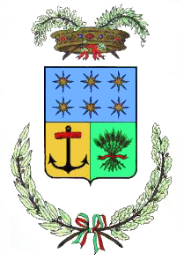 via M. Nicoletta, 2888900 - CROTONEtel.    0962 952250fax    0962 952250tel.    0962 952250fax    0962 952250Provincia di CrotoneProvincia di CrotoneProvincia di CrotoneProvincia di CrotoneProvincia di CrotoneNucleo di ValutazioneNucleo di ValutazioneNucleo di ValutazioneNucleo di Valutazionewww.provincia.crotone.itwww.provincia.crotone.it